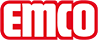 emco Bauemco Marschall Premium met Outdoor inlage en schraapprofiel 522 PS Outdoor Ktype522 PS Outdoor Kbeloopbaarheidextreemdraagprofielenversterkt contactgeluidgedempt aluminium draagprofiel met aan de onderzijde Premium geluiddempende strokenDraagprofiel in kleurStandaard aluminium. Tegen meerprijs leverbaar in de anodisatie kleuren: EV3 Gold, C33 Middelbrons, C35 Zwart of C31 RVS.ca. hoogte (mm)22loopvlakDe weersbestendige Outdoor inlage voor een hoge opname van grof vuil. Het extra schraapprofiel verhoogt de reinigende werking.standaard profielafstand ca. (mm)5 mm afstandhouder van rubberautomatische deursystemenProfielafstand voor draaideuren optioneel in 3 mm, conform EN 16005KleurenantracietBruinroodbrandgedragBrandgedrag van de inlage conform EN 13501 Cfl-s1.verbindingmet kunststof ommantelde staalkabel.garantie5 jaar garantieInformatie omtrent garanties vindt u op:Poolmateriaal100% PA 6 (polyamide)ClassificatieKlasse 33AfmetingenBreedte:……….mm (staaflengte)Looplengte:……….mm (looprichting)contactemco Benelux B.V. · Divisie Bouwtechniek · Postbus 66, NL-5320 AB Hedel · Baronieweg 12b, NL-5321 JW Hedel · Tel. (+31) 073 599 8310 · België / Luxemburg: Tel. (+32) 056 224 978 · bouwtechniek@benelux.emco.de